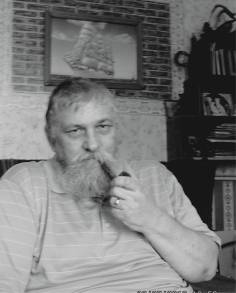 Жуков Анатолий ВладимировичЭлектронный адрес: eoja57@mail.ruтел:+7(36562)-3-26-73.  м/б. + 7978 -869-07-49.ЧУДО-КОЛОБОК(скоморошина на трёх актеров)Действующие лица:Первый скоморохВторой скоморохТретий скоморохДедБабкаКолобокОсаЗаяцВолкМедведьЛиса Раннее утро. На пригорке стоит маленькая ухоженная изба. Подворье огорожено плетнём. Перед плетнем появляются скоморохи. Они поют на мотив русской народной песни «Как у наших, у ворот», пляшут, играют на ложках, гармонике, балалайке, бубнах и т.д.  Первый  скоморох   -                 Как  у  наших,  у  ворот.             Ай, люли, ай, люли.             Петухом  коза  поёт.             Ай, люли, ай, люли.Второй   скоморох    -               Петухом  коза  поёт.            Ай, люли, ай, люли,Третий   скоморох    -              А  петух  быком  ревет.            Ай, люли, ай, люли.Первый  скоморох    -   (в  образе  петуха)             Ко-ко. ко-ко, ко-ко, му-у-у!             Ко-ко, ко-ко, ко-ко, хрю-ю-ю!             Ко-ко, ко-ко, ко-ко, у-у-у-у!            Ничего я не пойму-у!            Как теперь я буду жить?                                                                                                                                                                   Ай, люли, ай, люли.            Как мне с курами  дружить?            Ай, люли, ай, люли,             Вы, хохлатушки, мои.Второй скоморох     -            Ай, люли, ай, люли.Первый скоморох     -                       Вы  поклюйте  конопли.Третий скоморох     -           Ай, люли, ай, люли.Первый скоморох    -         Вы  садитесь ка   в  кружок. Второй и Третий скоморохи   -           Ай, люли, ай, люли. Первый скоморох    -           Пропою  я  вам  стишок,Все скоморохи    -            Ай, люли, ай, люли.Первый скоморох   -                     (пытается петь):            Кука – кука, кука – ку-у-у!            Кука – кука, кука – му – у – у !Второй  скоморох   -                                                                  КУ  - КА – РЕ  - КУ! Первый скоморох – (очень расстроенный прячется  за плетень).     Третий  скоморох   -  (речитативом)                Как  у  наших,  у  воротВторой скоморох  -              Ново  солнышко  встаёт,Третий  скоморох  -                  Ново  солнышко  встаёт, Второй и Третий скоморохи   -     За собою день ведёт!      ( Первый скоморох появляется из-за  плетня.))Все  скоморохи        -   (обращаясь  в  зал)               Здравствуйте!            (кланяются)Первый  скоморох  -                                         Гостям мы рады.Второй   скоморох   -                И  гостей  развлечь  бы  надо?!Первый  скоморох   -              Можем  в  игры  поиграть,           Можем  сказку  рассказать.Второй   скоморох   -               А  ещё  умеем  петь…          Третий   скоморох   -                И  на  дудочке  свистеть…                                          (играет весёлую мелодию на дудочке)Второй   скоморох   -   (пританцовывая)           Прыгать, бегать  и  кружиться,                       И  летать,  летать,  как  птица!Первый  скоморох   -    (останавливает  игру     Третьего       скомороха, заталкивает его за плетень)                                                                                                               Лежа  целый  день  в  постели,          Слопать  ящик  карамели!Второй   скоморох   -               Ну,  а  я  могу  зараз           Выпить  весь  из  бочки  квас!Первый  скоморох  -                Ну,  а  я  после  прогулки            Съесть  могу  две  с  маком  булки,             Три  колечка  колбасы…Третий   скоморох   -    (на каждую свою    реплику выглядывает из-за плетня, но  каждый раз в  новом месте, чтоб не  попасться под руку  Первому  скомороху )            …И  с  кукушкою  часы!Первый  скоморох   -               Полведра  котлет  и  каши…Третий   скоморох    -               …И  ботинки  бабы  Маши.Второй   скоморох    -                Если  это  съешь,  дружок,           Станешь  ты,  как…Второй  и Третий скоморохи   -                                      КО – ЛО – БОК! Второй   скоморох    -                 Не  простой  пирог, с  начинкой!Третий   скоморох    -                   С рыбой?!        (Второй скоморох отрицательно качает головой).  Третий скоморох       -                           С  мясом?                                                 Второй   скоморох    -                                      Нет! С  малинкой!            Да  чтоб  был  особый  толк,          Клюквы  в  нём  совсем  чуток.Первый  скоморох    -              Не  хочу  быть  колобком,            Да  с  малиною  притом!                                        Третий  скоморох     -                Посмотрите, вот  картина,             Этот фрукт не ест малины!    Второй скоморох     -               А ведь помнится вчера,             Съел её он полведра.        Первый скоморох     -              Чтоб  вам  всем  тут  стало  пусто!           Буду,  есть на зло -  капусту,                                                   Щавель,  редьку  и  укроп…Второй   скоморох    -   (ищет   поддержки у  Третьего скомороха)            Ты  взгляни  на  этот  лоб…            Вон  уже  видны рога… ( Первый  скоморох  хватается за голову. Второй и Третий скоморохи кружат Первого  скомороха, как бы разглядывая со всех сторон).Третий  скоморох     -              И  копытом  бьет  нога!Второй  скоморох     -               Хвост растёт и дыбом шерсть.                                            Третий  скоморох     -               Вот что значит, хлеб не есть.          Второй  скоморох    -               Ростом мал, да сам худой,           Ни какой с него удой!Третий скоморох      -              Мяса тоже вовсе нет           Не слепить с него котлет!Первый  скоморох    - (понимает, что его разыгрывают,  и вырывается из рук Первого и Второго скомороха.)            Тьфу,  на  вас, на  безбородых.            Не  толките  в  ступе  воду.            Я  согласен,  так  и  быть,             Буду  Колобка  водить.    Первый  скоморох протягивает  вперёд  руку  открытой  ладонью  вверх. Второй  и  Третий  скоморохи  укладывают  свои  руки  на  ладонь Первого  в  знак  согласия  и  единения  –  «ударить  по  рукам». От удара они как бы разлетаются в разные стороны.      После  выполненного  действия  скоморохи  обращаются  в  зал.Второй  скоморох      -             Всё  покажем  вам  как  есть:Третий  скоморох      -             Бабка  -  тут…          (переодевается в Бабку, одевает  платок.) Второй  скоморох      -             А  Дедка  -  здесь!      (переодевается  в  Деда,  одевает    бороду).Первый  скоморох     -              Вот  -  скамейка,  вот  -  плетень!Все скоморохи  -                        Заходи,  кому  не  лень!      (открывает  плетень).Дед      -  (поёт   на   мотив     русской народной   песни   «Как   под   горкой     под   горой»)                   Как под горкой, под горой,            Торговал старик золой.            Торговал старик золой,            И берёзовой корой…      ( Дед   играет   на   ложках,   Баба  вокруг  его   танцует).Первый скоморох  -               В тридевятом царстве,              В дальнем государстве,             Среди неба – на земле,             Жил старик в одном селе.Баба       -                  С бабушкою Верою,              Хозяйкою примерную.Дед         -    (вновь поёт)              За золу просил пятак,               А кору за просто так…               Сто рублёв наторговал,               Шёл домой, да потерял.Баба       -     (поёт)                Что ж ты, милый, милый мой,                  Без деньги идёшь домой?                  Год считай, потеря,                   Старая тетеря! Баба   с   Дедом   танцуют   вместе, кружатся,   кружатся,   кружатся и…разлетаются в разные стороны.Дед         - (смотрит  на  Бабу   которая пытается   подняться  с  земли ухватившись за   плетень).                    С добрым утром, бабка Вера.                     Ай, торопишься куда?!                     Глянь, какая красотиша…   (Дед      рукой   показывая     на   околицу.… В это время   первый скоморох берёт чайник весящий на плетне и начинает дуть в   носик.  В чайнике есть немного воды, и он начинает   булькать.)                   Ой…                   Только в животе урчиша,                    Вся закончилась еда.Баба     -  (продолжает карабкаться в сторону избы. Ворчит на Деда.)                    У меня заданий, Дед,                    Столько, сколько тебе лет:                    Подмести, сорвать, полить,                    Всех мышей переморить,                    Вытащить кота из банки,                    Он решил лизнуть сметанки,                     Куру-Рябу накормить,                     Ветошкой полы помыть!..                     У тебя ж, одна забота,                     Прям с утра бы, ел, да ел!                     Хоть немного поработай.                     Кро-во-пи-вец! Надоел!Дед        -                  Что ты!? Что ты? Не кричи!                  Щи прокиснут на печи…                  Только спину разомну,                   И пойду (приподнимается) вязать ветлу.                 Так что за зря, не ругайси,                 Поработаю чуток.                 Ты ж, к обеду расторайси,                 Испеки мне Колобок.Баба       -                        Ко – ло – бок?!                Ох, касатик, вот те раз!                Нетути муки у нас.Дед         -                        Это как же? Почему?!                 Я чегой-то не пойму,                 Раскакой такой осёл,                 В доме всю муку извёл!?                          Вобчем лучше не шути,                  По амбарам помети,       (Баба   пытается    возражать  жестами).                  А по сусекам поскребёшь,                   На Колобок и наберёшь!Баба        -                           Ох!!! Дед         -                                              Не охай! А пока…                 Всё готовь для Колобка.                (примирительно)                  Ну а я тебе сыграю,                  Что бы было веселей,                  Делать Колобок скорей.  Баба    уходит   в   избу.    В    окно   избы видно, как  Баба  метет,   скребет, собирает  муку,  ссыпает  в  бадью, замешивает тесто-  печет   Колобок.  А   Дед в   это  время  играет   и  поет.Дед         - (поёт на мотив песни «Ах вы             сени, мои сени.)                                Ах, вы булки, мои булки                Ах, вы булки, крендельки.                 Ах, вы булки, крендельки,                Да  ба-ра-но-оч-ки!          (поет  на  мотив  песни «Вдоль по  Питерской»)                 Ну, что ж начнем…                 Мы муки возьмем                 Для начала  пуда в  два                    Колобок спечем.                  Ну, пусть не два,                  А пуд с полтинкою,                  Ох, люблю я колобки,                  Да с начинкою.                  Сметанки лей,                  Сахар не жалей,                    Испеки мне Колобок                     Колобок скорей!                   Ну, испеки!.. Ну, испеки!                   Ну, испеки, Колобок скорей.                   Вот такой!  Дед  разводит  руки  в  сторону, показывает,  какой  должен  быть колобок. Кланяется.  Во время  поклона снимает  бороду.  Перед  нами  вновь  Второй  скоморох. Постепенно к нему присоединяются все остальные скоморохи.Второй скоморох –           Нам, бродягам скоморохам,           Вообчем, жить совсем не плохо.           Летом ягодки, грибочки,           Рыба в речке – окунёчки.Третий скоморох –          А забрел на огород          Набивай горохом рот.Первый скоморох –           Осень листья золотит,           Осень свадьбами шумит.Второй скоморох –           Тут живот свой не жалей            Уплотняй его скорей.Третий скоморох –            Ну а что не можешь съесть,            Поспеши с собой унесть.Первый скоморох – (обнимает за плечи Третьего скомороха).            Нам с тобой далече топать,            Будет, что в дороге лопать.Второй скоморох – (присоединяется к Первому и Третьему).            Ночь в стогу, костер, друзья.            Лучше выдумать нельзя!Первый скоморох –              Поутру буренка в поле….Второй скоморох –              Молока напьемся вволю.Второй скоморох –              Вот зимою дело хуже.              Стынут ноги, мерзнут уши.Первый скоморох –              Знай, танцуй, топчи снежок,              Каблучком о каблучок.Третий скоморох –              Весели народ честной,              Мёды пей и песни пой!Второй скоморох –              Жди, пока набухнет лед              И опять весна придет….Первый скоморох –              Заросла земля травой!              Нам пора.Третий скоморох –                             О нет, постой!(Снимает скомороший колпак).            Здравствуй, Матушка дорога!Все скоморохи – (кланяются ).            Наш поклон тебе  земной!(Первый и Третий скоморохи после поклона убегают). Второй скоморох     -  (одевает бороду).          Ох, умаялся  я, братцы          Старым дедом представляться.          Да какой от роли толк,           Разве что, поем чуток…  Подходит  к  хате,  заглядывает в   окно. Появляются остальные скоморохи. Они тоже заглядывают в окно. Запах Колобка им явно нравится. С довольными лицами они усаживаются на лавку у окна.     Второй скоморох   - (мечтательно)                    Правда, если повезет,Третий скоморох -                   Если тесто подойдет,Первый скоморох -                    Печка жару наберет,Второй скоморох -                   То набьём живот на славу,Все скоморохи -                   Хватит аж, на цельный год! Показывает, что  к  ним  на  подворье идет  Бабка.  Скоморох  потихоньку уходит  и  прячется.  Бабка  несет  уже готовый  колобок,  накрытый   чистым полотенцем. Она  пританцовывает  и поет  на  мотив « Ах, вставала   я ранёшенько».  По  всему  видно -  Колобок  удался.Бабка        -             Как вставала я ранёшенько,           Умывалась я белёшенько.           Надоила я две крынки молока,           Будет масло у меня и старика.           На сметанке замесила Колобок,           Невелик он, но зато и не поблёк.           Гусьим пёрышком помазала яйцом           И посыпала немножко сахарком .                 Извелась душою, мочи больше нет           Ты скорее запекайся наш обед.           Будем с Дедом мы тебя, дружок хвалить,           По кусочку будем с сладким  чаем пить.            (  Бабка   укладывает   Колобок   на  подоконник.  Снимает   полотенце).            Что за чудный Колобок!             Сладкий дух, румяный бок.             Только вот, горяч пока,             Как    кусочек солнышка...             Дед, ско-ре-е  по-гля-ди!Дед        - (выходит из-за избы)               Чаво-о-о-О!            (у него нет слов от восторга)                            О-о-о-о!(он  притрагивается  к   Колобку,  обжигается. )                                            О! О! О!                     Вот остынет и съедим!..                     Я пока возьму дровишек,                     Соберу еловых шишек,                      Да поставлю самовар,                      Будет в нём крутющий вар!                    Баба  отщипывает  маленький кусочек  у  Колобка.  У   Колобка появляется  ротик.  С  этого  момента Колобок  оживает,  начинает шевелиться. Баба  и  Дед  этого  не замечают. Баба  даёт  попробовать  отщипанный кусочек  Деду.Баба           -                      Раскрывай пошире рот…                   Сладок, как арбузный мёд.Дед            - (пробует)                  То-то радость для души.                   Объедимся…Баба           -                                                           Не спеши!                 Закати-ка  рукава                 И вперёд, коли дрова!                   Баба  накрывает  Колобок полотенцем.  Даёт  Деду  топор, который  примостился  тут  же,  рядом       у  лавочки.  Дед,  как  только  берёт  в руки  топор,  сразу  преображается. Он, закидывает  его  на  плечо,  как  ружьё. Сразу  видно,  что  это  старый  опытный  вояка.Дед       -  (командирским голосом)              Ну-ка-а, Баб-ка строй-си в ря-ад!Бабка     -  (от   неожиданности     вытягивается   в   струночку) Бед        -                Мы с тобою кто?Бабка      - (отвечает очень быстро)                           Не могу знать!Дед          -   (действует топором как  ружьём).                                          Отряд!!                 Огневой держи рубеж,                  Без меня, его          (показывает на Колобка)                                            не ешь!..                  Диспозицию на раз,                  Объясню тебе сейчас.        (укладывает   топор   на   землю….Все вещи  о  которых  он   рассказывает  – воображаемые)                   Энто стол. На нём пирог.                   Круглый – то бишь, Колобок!                   Тута чашка, тут сметана.                   Всё как надо, без обмана.                   Здесь кипящий самовар,                   Рядом, ледяной узвар…                   Вот настойки литров пять,                   Чтоб два раза не бежать,                    Колбаса, окорочёк,                    И на шпажке  шашлычок.                    Кулебяка, морс, рулет,                    Да с фасолью винегрет,                     Помидор, огурчик…Баба       - (перебивает)                                                           Стой!            Генерал с башкой пустой!            Диспозицию твою            Одним махом разобью!       Баба  делает  вид,  что  берётся   за скатерть  руками  и  стряхивает  всё       с  воображаемого  стола   на землю… Слышен  звон   битой посуды… Дед  остолбенел.  Он  удручённо  смотрит  на  свою  погибшую  фантазию.Баба      -     (оценив нанесённый урон)                Я на кухню, чашки мыть,                Ты ж ать-два, дрова рубить!   ( уходит, напевая  что-то веселое)Дед           -                    Нет у бабьего народу                   К мужикам совсем подходу…                   Вот такие аты-баты,                   Видно не на тех  женаты!       (поднимает    топор   с   земли, затыкает   за   пояс,  грустно  поёт.)                          Солдатушки,                                       бравы ребятушки,                     Кто же ваши жёны?!                     Ваши жёны, Фёклы,                                               да Матрены,                     Вот, кто ваши   жёны!        Дед  подходит  к  окну,  оглядывается  по  сторонам,  аккуратно приподнимает   полотенце,  отщипывает кусочек  от  Колобка. У   Колобка открывается   один  глаз.      Дед  отщипывает  ещё  кусочек. У  Колобка  появляется  второй  глазик. Однако   Дед  ничего  не  замечает,  потому  что  всё  время  смотрит    в  окно, остерегаясь  появления Бабы…  Дед  накрывает  Колобка   полотенцем, жуёт  отщипанные  кусочки,  гладит Колобка,  как ребёнка  по  голове,  поверх полотенца.Дед           -                 Аппетитный Колобок,                           Почивай пока  дружок,                 От тебя ведь толк один,                Вот остынешь …и  съедим!        Дед  уходит… Колобок  начинает  шевелиться  под  полотенцем.  Слышно какое-то  бурчание… Движения становятся   всё сильнее  и сильнее… Полотенце  падает.  Колобок оглядывается  по  сторонам.Колобок      -                      Вот те раз: съедим, съедим…                    Размечтались!.. Поглядим!                    Кое-что и я могу,                    Вот возьму  и убегу! ( колобок    пытается  сдвинуться с места,  у  него   ничего не получается.)                     Только как же мне бежать,                   Как мне по полю скакать?                   Ручек нет и ножек нет,                   Кто мне сможет дать совет.                          Появляется Оса.   Оса       -                  Ж-ж-ж-ж-ж….       ( летает  вокруг  Колобка,  а  потом садится,  ем у на маковку. Расположившись   по  удобнее  начинает умываться. \Поет на мотив р.н.п. «Как на тоненький ледок»)                     Я летала тут и там,                     По полям и по лесам.                     Жить одной мне надоело.                     Вот я к вам и прилетела.Колобок    -                    Эй, любезная, я тут.                    Колобком меня зовут.   (пытается  скинуть  с  себя  Осу)Оса          -   Я устроюсь под окном.                     Там себе построю дом,                     Заведу детей и внуков,                     Чтобы не жужжать от скуки.Колобок    -                      Между прочим, я живой,                    А не шарик надувной!..Оса          -                       Там, где раньше я жила,                     Очень грустной жизнь была.                     Ну а здесь есть бабка с дедом,                      А у них – пирог к обеду.                          Ж-ж-ж-ж-ж-ж…                                  Ж-ж-ж-ж-ж-ж…Колобок      -                       Вот удача, так удача,                     С горя я сейчас заплачу...                     Истолкли всё темечко,                     Что пришло за времечко…                  (кричит Осе)                                     О-о, о-о, о-о-о!                   А глухая как бревно,                   Повезло, так повезло!..                               Оса            -                   Ну и что ты там жуж-жи-шь?                  Что спокойно  не сидишь?Колобок    -                     Полчаса уже кричу,                    Убежать от сель хочу!                    Повидать весь белый свет,                    Только ног и ручек нет!.. Оса            -                    Если ты такой живой,                   Потерпи и рот  закрой!(жалит  Колобка  и спокойно улетает) Колобок    -                    Ой-ё,ой-ё,ой-ё,ой!(от  боли  перекатывается  с  одного места  на   другое и   вдруг  понимает, что  может  двигаться. От  радости  катается   туда-сюда,      по подоконнику. Песня  Колобка на мотив р.н.п. «Каравай»\)                  Не нужны мне ручки-ножки,                  Покачусь я по дорожке,                  С боку на румяный бок,                  Потому - что  Колобок!..                                    Я хитрее всех на свете.                  Это знают даже дети.                   Я любого обману.                  Даже глазом не моргну!                  Я – веселый Колобок!                  У меня румяный бок.                   По амбарам я метен.                   На  сметане я мешен.                      Я – пирог с начинкою.                   С сладкою малинкою.                   Пышный и духняный.                   Круглый и румяный.  (Колобок  разворачивается в сторону ушедшего  Деда  и   обращается  как  бы   к   нему)                    Ну, так что: Съедим, съедим…                    Размечтались!.. Поглядим…     (осматривается,   как   можно спуститься  во  двор,  спрыгивает  на  скамейку)                    Пусть попьют чаёк пустой,                    Колобок я не простой,                    Я  пирог с начинкою,                    С клюквой и малинкою.         (напевая  песенку, убегает со двора).     Появляется  Дед.  Он  очень  устал пока  рубил  дрова  и  разжигал  самовар,     и  поэтому  направляется  сразу  прямо    к  скамейке.Дед            -                  Изрубил я все дрова,                  Влезли в самовар едва.                  Будет мне  ЧАИША                  Чашек на пол тыша.       (замечает, что на подоконнике нет Колобка)                  Ёксель-моксель, лес густой,                  Где он делся мяч пустой?                  Тута – нет, и тута – нет!                  Кто-то слопал мой обед.                  Энтот  кто-то, хитрый вор,                  Всё до крошечки упёр…                  Вот следы, а вот ещо…                  Это кто же тут прошел?                  Кто тут прыгал и скакал,                  За ворота убежал?                  Тьфу, да это же свинья,                  А за ней гонялся я.     ( возвращается к хате, садится на лавку под окном, поднимает упавшее полотенце, осматривает его со всех сторон и даже нюхает)                   Пахнет как!..  Сплошной                                                       конфуз,                   Вот те пузо, как арбуз.          (внимательно рассматривает полотенце)                      Это что же? Это как?                      Это чё на нём не так?                      Это что и почему                       Не понравилось ему?                      Вор, который только жрёть,                      Полотенцев не берёть?!..            (укладывает полотенце на блюдо. Зовет диким голосом, как на  пожар .)                       Ну-ка  Баб-ка-а-а!            ( прибегает испуганная Бабка)Баба            -                     Ча-во-о-о-о?!Дед             -                    Рот открой!    (Бабка открывает рот.  Деб заглядывает в рот, щупает живот.)                    Не-е…живот у ней  пустой..Баба            - (совершенно не понимает.                   что случилось.)                    Ты маленько сбрендил, Дед,                     У тебя  мигрени нет?!Дед              -                     Шас сама начнешь вопить,                    Всех по, чем не надо крыть!                    Во!..       (указывает на то место где раньше лежал Колобок.)Баба         -                 Во-во-воры!, Мыши и коты.                 Я им выдеру хвосты.                 Я  козе намну рога,                 Чтоб не ела пирога!                  Это что же?.. Это как?                   У меня теперь инфаркт.           (падает. Дед ее ловит.)                  Обокрали, обвели,                   Всё до  крошки унесли.               (плачет.)Дед           -                  Успокойси, не журись,                   Полотенницем утрись!                   Перебьемся натощак,                   Похлебаем – во – борща!                   Ничего что он пустой,                   Нам, как раз нужён такой.                   Есть у нас с малиной чай.                   Хватит воду-то пущать!                   Так затопишь цельный свет,                   А у нас плавсредствов нет!Баба           -                  А тебе бы все шутить,                  Всё мне голову мутить.                  Вот беда-то, вот беда,                  Чай без хлеба  не еда.Дед и Баба   - ( уходят поддерживая друг друга  и причитая)                   Ах, вы,  булки мои булки,                   Ах, вы булки, крендельки…. (Дед и Баба становятся скоморохами).Второй скоморох   -                  Вот такие пироги,                  Хочешь, стой, а хош – беги!Первый скоморох  -            Укатился Колобок-             «Сладкий дух, румяный бок ».             Он от Дедушки ушёл.Второй скоморох   -          Он от Бабушки ушёл,          А куда – не знает сам.          Просто скачет, бестолковый,          По полям и по лесам!Третий скоморох   -           А дорога – красота!..           Тут тебе – трава густа.           Тут под веткою шерчки,           Уж настроили смычки.Второй скоморох    -           В небе жавронок поёт,           В речке – рыбий хоровод.           Пчёлы на цветах жужжут,           Вёдрами медок несут.Первый скоморох   -           Полдень, надо отдохнуть…Третий скоморох     -           А потом – обратно в путь.Скоморохи, исполняя частушки укладываются спать. Они поют так, как будто убаюкивают и себя и  всех, кто   находится в  зрительном зале.  Все их действия синхронны.Все скоморохи  -            На заборе у ворот            Развалился рыжий кот.            Развалился и мурчит,            Толи дремлет, толи  спит.Первый скоморох    -            Под кустом лежит свинья,            Вместе с нею  вся семья.            Целых восемь поросят,            Все сопят себе, храпят.Второй скоморох         -            Спит индюк и спит козёл,            Лошадь спит и старый вол.            Спят коровы у реки,            Спят мальчишки- пастухи.Третий скоморох     -                     Целый мир решил вздремнуть,            Хоть немного отдохнуть…Первый скоморох       - (перебивая)          Глянь, по полю, скок, да скок.          Скачет заяц без сапог…              (речитативом)Третий скоморох    -   (преображаясь  в зайца.)         Знатный заяц, хоть куда.Второй скоморох    -          Да, хорошая еда!Первый скоморох   -           Грустно как-то скачет.           Что всё это значит?!(скоморохи прячутся).Заяц          -  (поёт на мотив: «Во поле берёза стояла.)            Как в лесу избушка стояла.            Лубяна избушка стояла.            Люли-люли, стояла,            Заячья избушка стояла.            Мимо неё Лиска бежала.            Страшная такая, бежала.            Люли-люли, выгоняла,            Заячью избушку отбирала.                Вот теперь хожу-брожу по свету,                Ничего у Зайца больше нету.                Люли-люли, по свету.                Ничего у  Заиньки не-е-ту!                    (оглядывается по сторонам,              присаживается на камень.)                 Ох!                  Что-то мне сегодня грустно.                  Ни морковки, ни капусты,                  Ни гороха не видать…                  Видно буду пропадать…               (начинает себя жалеть.)                  Всё, прилягу под кусточком.                  Да свернусь себе клубочком,                  Буду плакать день и ночь,                  Чем мне бедному помочь?..           (из далека, слышна песенка Колобка.)       Колобок       -                     Не нужны мне ручки-ножки.                  Покачусь  я по дорожке.                  С боку на румяный бок                  Потому, что Колобок.                  Я хитрее всех на свете,                  Это знают даже дети,                  Я любого обману,                  Даже глазом не моргну.Заяц          - (прислушивается)              Это кто же там идёт,              Кто так весело поёт?..  (нюхает воздух, ловит запах Колобка, запах ему очень нравится.)               Видно рано умирать,               Видно рано пропадать (появляется Колобок. Он замечает Зайца, но пытается проскочить мимо него так, как будто его на поляне нет.)Заяц             -               Эй!.. Привет, дружище!.. Стой!!               Отвечай мне, кто такой?!Колобок      -                Я?!..   (начинает хвастаться перед  Зайцем, показывая какой он хороший .поет свою песенку.)                  Я – весёлый Колобок!               У меня румяный бок,                По амбарам я метён,                На сметане я мешён.               Я – пирог с начинкою,                С клюквой и малинкою,                Пышный и духмяный,                Круглый и румяный.               Я хитрее всех на свете               Это знают даже дети.               Деда с Бабкой обманул,              Даже глазом не моргнул.Заяц            -  (сам себе)                 Вот те, горе не беда,                 В рот сама идёт еда.Колобок      - (вовсю расхвастался.)                   Я от Деда с Бабкой                  Убежал совсем!Заяц             -                  Прыгай ко мне в лапки,                  И тебя я съем.         (протягивает лапки к Колобку.) Колобок       -   (испугался  и  отпрыгивает в сторону.)                   Ой!                    ( сам себе)                   Разбежался, аж лечу.                   Я ещё пожить хочу!                   Надо Зайца обмануть,                   Потихоньку улизнуть.                   Надо..надо!.. Только как?                   Закручу его вот так.  ( Колобок крутится на месте, как юла.  Заяц недоумённо смотрит на него. Вдруг Колобок резко останавливается   и кричит. )Колобок          -               Ой, косой, смотри-ка, птичка.               Ой, ромашка на лугу.               Ой! Кукушкино яичко!Заяц                -                Где оно?!               (бросается в кусты.)Колобок         -                           А я сбегу!                 (убегает.) Заяц                -         (появляется из кустов)                Нету ти в кустах гнезда!    (оглядывается по сторонам)                Обманул, удр-ал, бе-да-а-а!                Ой, как грустно мне,                                           как грустно.               Он, наверное, был вкусный,               Ускакала навсегда,                                       укатилася еда!     (Заяц поёт свою песенку  плачет и уже собирается уходить. На- встречу ему выходит скоморох.)Второй скоморох        -           Заинька, оставь, не нужно!       (обращается в зал.)           Дети!, поиграем дружно!?           Поиграем в ”пальчики”, Первый скоморох – (использует пальчиковых кукол, а можно пантомимой).             Пусть не плачут зайчики.           Всё за мною повторяйте,           Ничего не пропускайте.Второй скоморох -           Что, го-то-вы? Громче – Да!!            Если так, начнём тогда!            Раньше всех крепыш проснулся,            Очень сильно потянулся,            Почесал себе живот,            Выпил в доме весь компот,            Расчесался, как умел            И пошёл гулять, пострел…            Вот бежит он по дороге,            А навстречу ему ноги.            Ходят ноги босиком,            Необутые при том.            Шлёп по кочкам,            Шлёп по лужам.                 Будешь ты, малыш простужен.                 Ну  ка  быстро, ноги в руки                 И скачи домой без скуки.                 Там тебя все очень ждут,                 Ремешком  по-пот-чу-ют.                 А потом уложат спать,                 Чтоб игру опять начать!Заяц             -   (Заяц сначала был не  внимательный, всё хныкал и хныкал, увлекшись стал выполнять упражнения вместе с ребятами, а под конец игры  распрыгался и рассмеялся).                   Уморили! Не могу!                   Ой, спасибо, Побегу!                   Я ещё не ел с утра,                   Подзаправиться пора.                   Поскачу-ка в огород,                   Там морковный хоровод.                (убегает и на прощанье всем  машет лапкой.) Второй скоморох      -                   Ну а мы не можем ждать,                   Надо сказку продолжать.              (Первый и второй скоморохи кружатся на месте, второй становится Волком, а Первый исчезает за кулисами.)Волк            -  (поёт басом, как настоящий певец на мотив русской народной песни «Во кузнице»))               Во-ку, во-кузницу,               Во-ку, во-кузницу,               Во-кузницу, во-кузницу, я ходил.               Себе голос я тонюсенький купил.       (откашливается, пробует голос. Говорит тоненьким-тоненьким  тенорком.)                 Козля-тушки – ребя-тушки,                 Ваша ма-ма пришла,                 Молоч-ка принесла.              (опять поёт басом)                 Теперь домой пора,                 Мне за мешком пора,                 Семерых козлят поймаю до утра,                 Приготовлю из них каши два ведра..        (Волк останавливается  передохнуть. Видно, что он  устал. Присаживается, срывает травинку, жуёт и выплевывает.)Волк           -  (мечтательно)                Ах, какая будет каша,                Это не капуста ваша.                Жаль, что нету пирога,                К пирогу идут рога,                И копыта.                         ( кашляет)                                Очень странно…                Петь хочу я постоянно. (немного неожиданно даже для самого себя начинает петь голосом козы)                 Козля-тушки- ребя-тушки,                 Ваша ма-ма пришла,                 Молоч-ка принесла.    (Волк от страха закрывает сам себе рот руками, но песня продолжается помимо его воли, он  всё время что-то мычит. Создаётся впечатление, что он дерётся сам с собой, ещё секунда и он падает на землю весь побитый и изможденный,но победивший в себе козу..  Из далека, слышна песенка Колобка… Волк прислушивается, принюхивается и можно сказать, вновь оживает.)Волк          -                 Это что же тут такое?..   (еще раз внимательно принюхивается)                               Катится пирог к жаркое!,Колобок     - ( выкатывается на поляну, поёт свою песенку, разглядывая всё кругом, но совершенно не смотрит  себе под ноги,  перекатился через Волка и даже не заметил…)                Я – весёлый Колобок!               У меня румяный бок,                По амбарам я метён,                На сметане я мешён.               Я хитрее всех на свете               Это знают даже дети.               Я Зайчишку обманул,              Даже глазом не моргнул.Волк           -                  Пышный, только из печи,                  Прямо в животе урчит.            (в это время Колобок почти покинул   поляну.)      Волк            -  (кричит)                  Ты куда, такой – сякой!                  Во-общем так, на месте, стой!      Колобок      -        (останавливается, оглядывается по сторонам,    но никого не видит.)                   Что случилось? Кто кричал?                   Не по форме величал?!Волк         - (голосом Козы, совершенно не соображает,   что говорит.))                  Это я, мадам Коза –                  Пучеглазые глаза.          (Волк снова запел.)                 “Козлятушки, ребятушки,                 Ваша мама пришла.                 Молочка принесла”.          (Волк вскакивает с земли.)                 Помогите! Что со мной?!                Я же этот… Волк лесной?!                Мне сегодня  десять лет,                Званный у меня обед,                Будут семеро козлят,                Их без хлеба не едят!Колобок    -  (понимает, что так просто от Волка не отвязаться,   начинает хитрить.)                 В чём проблема, я готов!                 И не нужно лишних слов.                 Справим день рожденья вместе.                 Всех рассадим, честь по чести.                 Всех накормим до отвала,                 Так, чтоб пузо спать мешало.Волк                -                 Хорошо!.. Аж слёзы с глаз.Колобок         -  (взбирается на пригорок, делает вид, что что-то увидел.)                  Хорошо, да не про нас…Волк              -                  Что случилось?Колобок        -    (ещё пристальней всматривается  вдаль.)                                             Вот беда                  Сам лесник идёт сюда:       (Волк от страха задрожал. Колобок  видит, что ему удалось     обмануть Волка и начинает ещё больше его пугать.)                      У него ружьё – двустволка,                      Шапка с волка,                      Плащ из волка,                      Да ещё…Волк             - ( заикаясь от страха.)                       Не надо слов.                      До свиданья, будь здоров!            (Волк, поджав хвост, срывается с  места и убегает,  натыкается на Медведя, входящего на поляну…. Волк со страха даже не разобрал, кто это, но наступить на лапу Медведю успел. Волк с криком  убегает. Медведь ревёт от боли, прыгая на одной лапе.)Медведь      -                 Стой, прохвост! Куда летишь?!                 Что под ноги не глядишь?!                 Заячья у волка прыть,                 Вот поймаю, буду бить!      (пытается наступить на лапу, это ему кое-как удаётся.)                  Лапу отдавил, злодей…    (растирает лапу, бурчит себе под нос)                  Бей его, ребята, бей… (смотрит вдаль на убегающего Волка.)                  Вон как скачет хвост поджав.                  От кого же он бежал?Колобок       -    ( всё это время внимательно наблюдал за  происходящим )                  От меня!Медведь       -  (разворачивается, видит  Колобка, рассматривает его и даже  принюхивается. Чихает. Оказывается у нашего Медведя насморк, поэтому у него с собой огромный платок, которым он всё время пользуется и ещё, он ничего  не чует, поэтому во всём ошибается.)                      Ух, ты – ах, ты! Колобок?!                      И гляди, румяный бок!Колобок       -                      Между прочим, не простой,                      Я с начинкою густой!  Медведь       -  (перебивает)                      А начинка, лук с капустой.                      (чихает)                      Да, мозгов в тебе не густо!                       (более внимательно приглядывается к Колобку)                     Ты не очень годен к мёду.                     Мёда  я нашёл колоду.      (Медведь поет песню на мотив русской народной песни «На горе-то калина»)                     Рано утром в лес пошел,                     В старой липе мед нашел,                     А там злые пчелы:жу-жу-жу,                      Сколько меду, сколько меду-                                                              не скажу.                     Я колоду разломал,                     Весь медочек забирал,                     Ну что, кому дело, мой медок.                     Ну кому какое дело-                                                     съем чуток!                     Буду чай я с медом пить,                     Очень-очень сладко жить,                     Ну что ж, кому дело, где колода,                     Ну кому какое дело –                                                 нету меда!                     Спрятал…                                     Нет меда!                     А к  медку идут ватрушки                     Коржики, блины, пампушки,                     А не с луком Колобок,                      (чихает)                     Даже пусть, румяный бокКолобок        - (очень сильно  обиделся, за то, что его назвали  невкусным.  От обиды и злости стал надуваться, прямо как воздушный шар и стал большим, пребольшим, страшным, престрашным. Такого любой испугается, даже Медведь.)                Щас от смеха лопну я,                Мёд со мною есть нельзя…      (Медведь с ужасом смотрит на то, во что превращается Колобок)                 Проглотил я кошку с мышкой.                Внучку, Жучку и Зайчишку,                Только Волк удрал пока,                Ничего, найду, дружка,                Будет на орехи всем,                А тебя под вечер съем!Медведь        - (очень испугался)                Я плохой, я это – старый!                От меня калорий мало.                У меня бронхит, икота.                Диарея и зевота.                Пожалел бы и врага,                В плоскостопии нога.Колобок     -   (многозначительно кашляет, а потом неожиданно для самого  себя чихает)Медведь     - (очень заботливо)                    Я тебе, медок на ужин                            Принесу, коль ты                                              прос-ту-жен?!Колобок       - (продолжая кашлять)                     Значит так, трухлявый пень,                     Что-то есть тебя мне лень…                      Ну-ка, пулей в лес за мёдом.Медведь       -   (радостно)                      За мёдом?!Колобок       -  (утвердительно)                      За мёдом…Медведь       - (с радостным  криком  убегает)                     За мёдом, за мёдом,                                                  за мёдом…Колобок       - (кричит)                      Да тащи мне всю  колоду!            (свистит, прямо как соловей в след и при этом сдувается до прежних  размеров)               Вон как скачет, не догнать,               Даже пяток не видать!..              (опять свистит)                 Если шкура дорога,               То не очень- то мешает,               В плоскостопии нога. (поёт песенку и укатывается с поляны)                Я – весёлый Колобок!               У меня румяный бок,                По амбарам я метён,                На сметане я мешён.               Я хитрее всех на свете               Это знают даже дети.               Волка с Мишкой  обманул,              Даже глазом не моргнул.    (Появляются скоморохи).  Второй скоморох      -           Вот прохвост – то, вот хитрюга.Третий скоморох     -           С ним держи, брат, востро ухо.Второй скоморох     -           Вокруг пальца обведёт,           Даже глазом не моргнёт.Третий скоморох   -           Не по камню – то коса…           Тише, к нам идёт Лиса.( Из -далека слышна мелодия:“Я под горку шла”). Второй скоморох  -           Т-с-с! Продолжим сказку ладом..Третий скоморох   -           Быстро спрятаться нам надо!       Скоморохи прячутся. Появляется Лиса она поёт и приплясывает, у неё очень хорошее настроение. Скоморохи за ней подглядывают и даже подпевают.Лиса           -             Я под горку шла,            Кузовок нашла.            Удивилась, удивилась,                                              удивилася.Скоморохи   -   (скоморохи могут нетолько выглядывать из своего укрытия, и вновь прятаться, но и даже танцевать  с Лисой.)             Знамо дело, удивилась,                                                удивилася.Лиса              -             Кузовок нашла,             Еле подняла.             Уморилась, уморилась,                                                уморилася.Скоморохи    -             Знамо дело уморилась,                                         уморилася.Лиса              -             Кузовок простой,             Только не пустой.             Весь набитый пятаками,                                   да полушками.Скоморохи   -             Знамо дело, пятаками,                                   да полушками.Лиса             -             Вот иду домой,             При деньге большой.             Я теперь вам не лиса,                                    а Патрикеевна.             Лисавета, Лисавета Патрикеевна.Скоморохи    -             Знамо дело, Лисавета Все                 -  (ласково)                                                          Патрикеевна.    Лиса присаживается на пенёк и  пересчитывает деньги. Появляется Колобок, он замечает Лису, прячется  и внимательно за ней наблюдает.Лиса       -             Ах, богатство – то не счесть.             Сто Рублев наверно есть?!Колобок  -    (эхом, как бы продолжая  мысли Лисы)              Съесть, съесть, съесть…Лиса        -              Нет! Такой деньги большой,              Век мне не прожить одной!..               Обнесу забором двор,               Заведу куриный хор…Колобок  -                Вор, вор, вор, вор, вор…Лиса        -                Гусаков возьму немножко,                Индюков, и эту…Колобок  -                                               Кошку.Лиса        -                Кошку!!Колобок  -                Собаку…ваку-ваку!  Лиса        -                 Нет, собаку мне не надо.                От неё одна беда.                Лучше в мире нет услады                Мур, да мур.                Заведу себе… кота!..                Пусть он ходит вдоль забора                И шипит, пугая вора!                Не пристало мне самой,                Охранять свой сон ночной.Колобок   -                 Ой-ёй-ёй!...Лиса         -                А ещё куплю телегу!..Колобок   -                Тпр-р…Но-о-о! Иго-го!Лиса         -                Нет, телега мне не к спеху!                Лучше бричку, иль возок!  (показывает, как едет на бричке)                Где?..Где? На месте кузовок!Колобок   -                Луч-ше  сра-зу  ли-му-зин..Лиса         -                Лимузин?!Колобок  -                Он са-ли-дней  для  смот-рин…Лиса        -                Для смотрин?!..                Право… Замуж мне пора!..                Шуба только вот стара,                Ничего, махнусь ка шкуркой                Я с соседкой, чернобуркой.                Но придётся доплатить.                Денег может не хватить!..  (вновь начинает считать деньги)Колобок   - (выходит перед Лисой так, чтобы испугать её своим  появлением)                 Вам от нас, большой привет!Лиса         -                  А-а? Что?!..   (поспешно прячет деньги в кузовок)Колобок  -  (делает вид, что ничего не замечает)                 И желаем много лет.   (беспрестанно кланяется)Лиса        -  (прикрывая лапами своё богатство)                 Здравствуй, здравствуй, друг                                                  сердечный,                До чего же ты потешный…                Запах – ах!.. Румяный вид.                Возбуждает аппетит!..                Дай кусочек откручу!..      (щиплет Колобка за  бочёк)Колобок  -                 Ой!Лиса         -                 Да я за всё плачу!..              (трясёт кузовком)                Тут, кошель, набитый златом,                Между прочим, я богата!..Колобок   -                  О-о-о!Лиса          -                  У меня есть лимузин.Колобок   -                   У-у-у!Лиса         -                  И поверь мне не один!Колобок   -                   Ух-ты!Лиса         -                   Ранчо, дача, птичий двор!..                   Метра три один забор.                   А в охране, дикий кот.                   Коль поймает- разорвёт!Колобок   -                    Я, увы, совсем засох..                    Ну, какой с меня пирог?!                    Срамота!.. Не доглядел.Лиса -                            То-то.(принимает царственную позу)                               Будешь знать,пострел!         ( Колобок кланяется.)                  Колобок –                    За версту видать породу,            Птица царственного роду,                (Вновь кланяется.)             Кес-кесе и миль- пардон,             Вам бы выпить Буан-сон,             Сладкий пожевать банан,             Да откушать Марцепан.        Лиса       -              Это где ж, такое есть,              Где всё это можно съесть?!Колобок  -              Недалече…Вон лесок,              А за ним ещё чуток.              Там в лесу под старой ёлкой              Продают ватрушки волки.              Ёж, торгует колбасой,              А свинья, Буан-водой.              Марцепанами – козёл,              Миль – пардонами – осёл.              Штука стоит …пятачек.            (Лиса от восторга всплескивает лапами.)              Зацепилась за крючок!    (Колобок начинает больше фантазировать)              Ананасы и трепанги              Предлагают Чунга-Чанги,              Кто такие, я не знаю,              Только так их называют.              А приезжие Лангусты              Продают морску капусту.              И спагетти – Итальяно,              Прямо на уши свисано,              Даже вилок не дают,              Прямо в рот к тебе кладут.              Вкуснотища - слаще нет –              Ля кибаб и кив котлет…. Лиса       -  (хватает кузавок)              Я бегу, спешу, лечу,              Всё попробовать хочу!                       (убегает)Колобок – (кричит вслед)               Торопитесь, время нет.                Вдруг закроют на обед. ( Колобок от радости, что избавился от Лисы поёт песенку и танцует.)                 Не нужны мне ручки-ножки,                  Покачусь я по дорожке,                  С боку на румяный бок,                  Потому - что  Колобок!..                 Я хитрее всех на свете               Это знают даже дети.               Я Лисичку  обманул,              Даже глазом не моргнул.           Появляются Скоморохи.Третий скоморох  - (обращаясь в зал)            Всех на свете обманул,            Обхитрил, обвёл, надул.Второй скоморох   -             Колобок он не простой,             Он с начинкою густой.   (Колобок всё время пытается что-то сказать в своё оправдание, но ему это сделать не дают).Третий скоморох   -             Только знаешь, хвастунишка,             Колобки, баранки, пышки,             Что бы ели их детишки,             Зайцы, Волки, Лисы, Мишки.Второй скоморох   -             И пусть будет вкусно нам!             Ну- ка дружно…Второй и третий скоморох   -                                  Ням, ням, ням!.. (Набрасываются на Колобка,  съедают его и тут же убегают , прячутся за плетнём. На сцене остаётся актер, играющий Колобка, но уже в образе скомороха.)Первый скоморох  - (очень грустно)             Сказка кончилась, пока!             Вот и нету Колобка             (медленно уходит).Третий скоморох   -              (выглядывает из-за плетня).             Сказка кончилась, но скоро,              Мы покажем вам актёров.Второй скоморох  -      (появляется из-за третьего скомороха на плече у него короб с куклами, на голове дедова шапка, в руках, платочек который носила бабка).               Вот - Старуха          (одевает платочек на третьего скомороха).               Вот - Старик.        (кланяется).              Вот -Зайчишка, озорник!   Достаёт из короба куклу и показывает залу. Кукла Зайца кланяется зрителю, прощается с ним. В это время третий скоморох одевает на руки кукол..Третий скоморох   -           Волк, Медведь, Лиса, Оса.  (Издалека слышна песня Колобка.)            Это что за чудеса!?Второй  скоморох    -             Это чей там голосок?!Второй и третий скоморох  -              Ну конечно, Ко-ло-бок!          (Колобок выходит на сцену и кланяется вместе со всеми актёрами).  Колобок    -               Вот и кончился показ.                До свиданья!  Все актёры  -   В добрый час!